ב"החודש תמוז – שאלות מספר התודעה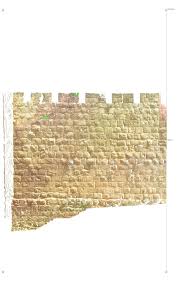 א1. (עמ' תקפב-ג)  כיצד נקרא החודש במקרא? ________________________2. מזל החודש: ______________3. כתוב בזוהר שימי חודש תמוז וכן חודש אב שלאחריו ימים של _____________ והרעה ______________________________.ב. מה קרה בג' בתמוז?בספר יהושע מסופר על מלחמת יהושע בעמי כנען, כאשר יהושע נלחם במלכי הדרום, הוא מבקש מהקב"ה להעמיד את השמש שלא תשקע כדי שישראל יוכלו להמשיך ולהכות באויבים.כמה זמן נעצרו השמש והירח במקומם? _______________צטטו את דברי יהושע לשמש ולירח: "שמש ______________________________________"ג1. מהם ארבעת הצומות שמתענים בהם ישראל?__________________,  _____________________, ________________________________________2. מדוע אנו צמים בימים אלו? ____________________________________________________________________________________________________________________________________________כי אין העיקר התענית אלא _______________ולכן אותם האנשים המוציאים את יום הצום ______________________________________תפשו _______________ והניחו את _____________.ד. מהם חמשת הדברים שארעו בי"ז בתמוז?1. ________________________________________________________________2. ________________________________________________________________3. ________________________________________________________________4. ________________________________________________________________5. ________________________________________________________________ה. י"ז בתמוז במדבר, חטא העגל ושבירת הלוחות (עמ' תקפג)1. ב __________עלה משה להר סיני כדי לקבל את ___________________________כשעלה למרום אמר לישראל _______________________ בתחילת ______________אני בא ומביא לכם את התורה.2. מה הייתה טעותם של ישראל בחשבון הימים? ____________________________________________________________________3. מה בקשו ישראל מאהרן בראותם כי משה איננו? ________________________________4 . 'נשתברו הלוחות' . (עמ' תקפה):משה ירד מהר סיני עם הלוחות, מה קרה כאשר הגיע והתקרב אל המחנה?____________________________________________________________________מדוע שבר משה את הלוחות? _______________________________________________צטטו את הדברים בהם הסכימה דעת הקב"ה לדעתו של משה במעשה שבירת הלוחות?________________________________ו. דיני הצום (עמ' תקפח)  :1. הצום מתחיל ___________________2. מי יכול להקל ולא לצום? _______________________________________________3. גם אלו הפטורים מן הצום, על מה יקפידו ביום זה? ________________________________________________________________________________________________4. האם מותר להתרחץ בי"ז בתמוז? __________________________________________ז. ימי בין המצרים1. הימים שבין _____________ ל________________ נקראים ימי 'בין המצרים' על שם הכתוב באיכה "______________________________________________". וצרות רבות ורעות מצאו את ישראל בדורותיו בימים אלה. חרב בהם ______________ ו ________________ולכן נקבעו לימי אבל וממעטים בהם בשמחה. 2. באלו דברים אנו ממעטים בשמחה בין המצרים?__________________________________________________________________________________________________________________________________________________________________________________________________________________כל המתאבל על ירושלים זוכה ורואה בנחמתה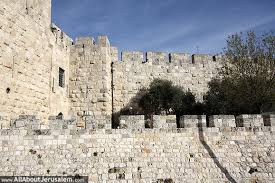 